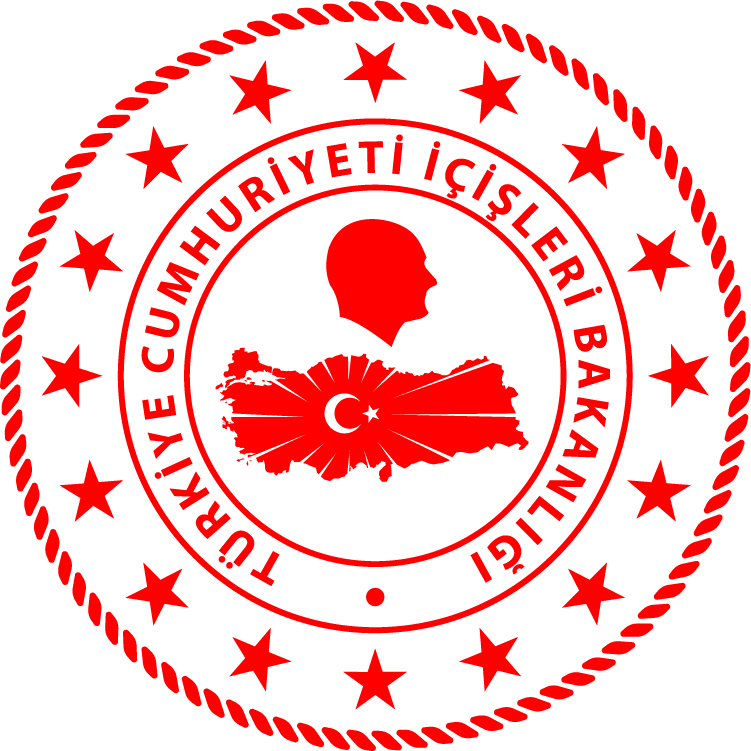 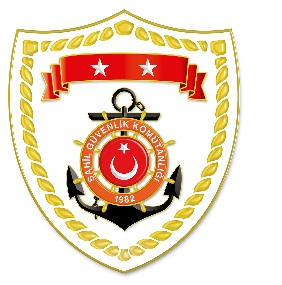 SG Ege Deniz Bölge Komutanlığı*Paylaşılan veriler deniz yoluyla yapılan düzensiz göç olayları esnasında tutulan kayıtları içermektedir. Genel istatistiki verilere goc.gov.tr/duzensiz-goc-istatistikler linkinden ulaşılabilir.S.NoTARİHMEVKİ VE SAATDÜZENSİZ GÖÇ VASITASIYAKALANAN TOPLAM DÜZENSİZ GÖÇMEN KAÇAKÇISI/ŞÜPHELİYAKALANANTOPLAM ŞAHIS SAYISIBEYANLARINA GÖRE YAKALANAN
 DÜZENSİZ GÖÇMEN/ŞAHIS UYRUKLARI114 Nisan 2024BALIKESİR/Ayvalık05.50Lastik Bot-4242 Afganistan (25’i Çocuk)214 Nisan 2024MUĞLA/Bodrum22.20 Lastik Bot-4334 Afganistan, 9 Suriye, (18’i Çocuk) 1 Türkiye (Ülkeyi Yasadışı Yollarla Terk Etmeye Çalışan Şahıs)314 Nisan 2024İZMİR/Çeşme23.35 Lastik Bot-4541 Sudan, 2 Sierra Leone, 1 Gambiya, 1 Liberya